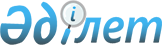 "Қожамберді ауылдық округінің 2021-2023 жылдарға арналған бюджеті туралы" Жаңақорған аудандық мәслихатының 2020 жылғы 30 желтоқсандағы №601 шешіміне өзгерістер енгізу туралыҚызылорда облысы Жаңақорған аудандық мәслихатының 2021 жылғы 25 наурыздағы № 29 шешімі. Қызылорда облысының Әділет департаментінде 2021 жылғы 2 сәуірде № 8262 болып тіркелді
      "Қазақстан Республикасының Бюджет кодексі" Қазақстан Респубикасының 2008 жылғы 4 желтоқсандағы кодексінің 109-1-бабының 4-тармағына және "Қазақстан Республикасындағы жергілікті мемлекеттік басқару және өзін-өзі басқару туралы" Қазақстан Республикасының 2001 жылғы 23 қаңтардағы Заңының 6-бабының 2-7 тармағына сәйкес, Жаңақорған аудандық мәслихаты ШЕШІМ ҚАБЫЛДАДЫ:
      "Қожамберді ауылдық округінің 2021-2023 жылдарға арналған бюджеті туралы" Жаңақорған аудандық мәслихатының 2020 жылғы 30 желтоқсандағы №601 шешіміне (нормативтік құқықтық актілерді мемлекеттік Тіркеу Тізілімінде 8080 нөмірімен тіркелген, Қазақстан Республикасының нормативтік құқықтық актілердің эталондық бақылау банкінде 2021 жылғы 17 қаңтарда жарияланған) мынадай өзгерістер енгізілсін:
      1-тармақ мынадай жаңа редакцияда жазылсын:
      "1. Қожамберді ауылдық округінің 2021-2023 жылдарға арналған бюджеті тиісінше 1, 2 және 3- қосымшаларға сәйкес, оның ішінде 2021 жылға мынадай көлемде бекітілсін:
      1) кірістер – 59 638 мың теңге; оның ішінде:
      салықтық түсімдер – 1 422 мың теңге;
      салықтық емес түсімдер – 0;
      негізгі капиталды сатудан түсетін түсімдер – 0;
      трансферттердің түсімі – 58 216 мың теңге;
      2) шығындар – 60 195,2 мың теңге;
      3) таза бюджеттік кредит беру – 0:
      бюджеттік кредиттер – 0;
      бюджеттік кредиттерді өтеу – 0;
      4) қаржы активтерімен жасалатын операциялар бойынша сальдо – 0:
      қаржы активтерін сатып алу – 0;
      мемлекеттің қаржы активтерін сатудан түсетін түсімдер – 0;
      5) бюджет тапшылығы (профициті) – 0;
      6) бюджет тапшылығын қаржыландыру (профицитін пайдалану) – 0 ;
      бюджет қаражаттарының пайдаланылатын қалдықтары–557,2 мың теңге.". 
      Аталған шешімнің 1- қосымшасы осы шешімнің қосымшасына сәйкес жаңа редакцияда жазылсын.
      2. Осы шешім 2021 жылдың 1 қантарынан бастап қолданысқа енгізіледі және ресми жариялауға жатады. 2021 жылға арналған Қожамберді ауылдық округінің бюджеті
					© 2012. Қазақстан Республикасы Әділет министрлігінің «Қазақстан Республикасының Заңнама және құқықтық ақпарат институты» ШЖҚ РМК
				
      Жаңақорған аудандық мәслихатының кезектен тыс ІIІ сессиясының төрағасы 

М. Балкожаев

      Жаңақорған аудандық мәслихатының хатшысы 

Г. Сопбеков
Жаңақорған аудандық маслихатының2021 жылғы 25 наурыздағы № 29шешіміне 1-қосымшаЖаңақорған аудандық мәслихатының2020 жылғы 30 желтоқсандағы № 601шешіміне 1-қосымша
Санаты
Санаты
Санаты
Санаты
Сомасы, мың теңге
Сыныбы
Сыныбы
Сыныбы
Сомасы, мың теңге
Ішкі сыныбы
Ішкі сыныбы
Сомасы, мың теңге
Атауы
Сомасы, мың теңге
I. Кірістер
59 638
1
Салықтық түсімдер
1 422
04
Меншiкке салынатын салықтар
1 422
1
Мүлiкке салынатын салықтар
15
3
Жер салығы
135
4
Көлiк құралдарына салынатын салық
 1 272
4
Трансферттердің түсімдері
58 216
02
Мемлекеттiк басқарудың жоғары тұрған органдарынан түсетiн трансферттер
58 216
3
Ауданның (облыстық маңызы бар қаланың) бюджетінен трансферттер
58 216
Функционалдық топ
Функционалдық топ
Функционалдық топ
Функционалдық топ
Сомасы, мың теңге
Бюджеттік бағдарламалардың әкімшісі
Бюджеттік бағдарламалардың әкімшісі
Бюджеттік бағдарламалардың әкімшісі
Сомасы, мың теңге
Бағдарлама
Бағдарлама
Сомасы, мың теңге
Атауы
Сомасы, мың теңге
II. Шығындар
60 195,2
1
Жалпы сипаттағы мемлекеттiк қызметтер
21 019
Мемлекеттiк басқарудың жалпы функцияларын орындайтын өкiлдi, атқарушы және басқа органдар
21 019
124
Аудандық маңызы бар қала, ауыл, кент, ауылдық округ әкімінің аппараты
21 019
001
Аудандық маңызы бар қала, ауыл, кент, ауылдық округ әкімінің қызметін қамтамасыз ету жөніндегі қызметтер
21 019
6
Әлеуметтiк көмек және әлеуметтiк қамсыздандыру
1 546
Әлеуметтiк көмек
1 546
124
Аудандық маңызы бар қала, ауыл, кент, ауылдық округ әкімінің аппараты
1 546
003
Мұқтаж азаматтарға үйде әлеуметтік көмек көрсету
1 546
7
Тұрғынүй-коммуналдық шаруашылық
3983,2
Елді-мекендерді көркейту
3983,2
124
Аудандық маңызы бар қала, ауыл, кент, ауылдық округ әкімінің аппараты
3983,2
008
Елді мекендерде көшелерді жарықтандыру
1 184
009
Елді мекендердің санитариясын қамтамасыз ету
303
011
Елді мекендерді абаттандыру мен көгалдандыру
2496,2
8
Мәдениет, спорт, туризм және ақпараттық кеңістiк
12 041
Мәдениет саласындағы қызмет
11 786
124
Аудандық маңызы бар қала, ауыл, кент, ауылдық округ әкімінің аппараты
11 786
006
Жергілікті деңгейдемәдени-демалыс жұмысын қолдау
11 786
Спорт
255
124
Аудандық маңызы бар қала, ауыл, кент, ауылдық округ әкімінің аппараты
255
028
Жергілікті деңгейде дене шынықтыру-сауықтыру және спорттық іс шараларды өткізу
255
12
Көлік және коммуникация
20 594
Автомобиль көлігі
20 594
124
Аудандық маңызы бар қала, ауыл, кент, ауылдық округ әкімінің аппараты
20 594
045
Аудандық маңызы бар қалаларда, кенттерде, ауылдарда, ауылдық округтерде автомобиль жолдарының жұмыс істеуін қамтамасыз ету
20 594
13
Басқалар
1 012
Басқалар
1 012
124
Аудандық маңызы бар қала, ауыл, кент, ауылдық округ әкімінің аппараты
1 012
040
Өңірлерді дамытудың 2025 жылға дейінгі бағдарламасы шеңберінде өңірлерді экономикалық дамытуға жәрдемдесу бойынша шараларды іске асыруға ауылдық елді мекендерді жайластыруды шешуге арналған іс-шараларды іске асыру
1 012
3. Таза бюджеттік кредит беру
0
4. Қаржы активтері мен жасалатын операциялар бойынша сальдо
0
5. Бюджет тапшылығы (профициті)
0
6. Бюджет тапшылығын қаржыландыру (профицитті пайдалану)
 0
8
Бюджет қаражатының пайдаланылатын қалдықтары
557,2
01
Бюджет қаражатының қалдығы
557,2
1
Бюджет қаражатының бос қалдықтары
557,2